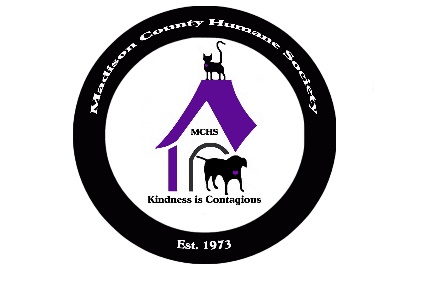 What: 		Madison County Humane Society’s 42nd Annual Christmas Craft & Hobby Show!All proceeds will support the care and sheltering of homeless animals at the Madison County Humane Society.  Our mission: To help homeless cats and dogs find loving forever homes, help lost pets find their owners, to promote responsible pet ownership, and to advocate humane treatment of all animals.  We appreciate your participation and we are hoping to make this bigger and better. When:		Saturday, Nov. 13, 2021.  9:00am-3:00pm (Please note:  Time Change)	Where:		Millcreek Civic Center, 17 Veterans Blvd. Chesterfield, IN 46017 (403 Main St.)Set-up:	Friday, Nov. 12, 3:00pm-7:00pm & Saturday, Nov. 13, 7:00-9:00am. If setting up on Saturday, you may park in front, then move your vehicle to the parking lot located in front of the police station.  This will allow room for customers to park.Booth Fee:	$25.00 for approx. 10’x10’ space with one 8’ table, chairs. $7.00 each additional table.You may bring your own table(s), and you must provide your own extension cord for electricity.  Note:  Approx. 10’x10’ booths are allotted to hold 8’ tables.  Tables/displays wider than 8’ must be approved prior to showDeadline:	Must have application with rental fee by 5:00pm Monday, Nov 1.  Applications are processed on a first come, first served basis.Questions?  Please call Kathy Samuels at (765) 610-9564.OUR KITCHEN WILL BE OPEN AND WILL BE SERVING FOOD & BEVERAGES________________________________________________________________________________________Make checks payable to Madison County Humane Society (please note “Booth Fee” on check) Send with completed application to: Kathy Samuels 19006 Beverly Shones Lane Noblesville, IN  46062Attn: MCHS Craft Show.  Name_____________________________________________________________________________________Full address________________________________________________________________________________Phone____________________________________Email_____________________________________________Craft/Product_______________________________________________________________________________Each $25.00 booth approx. 10’x10’, with 8’ table + chairs.  Additional tables = $7.00 each.I would like ________  booth (s) = $ _________  and  ________  additional table(s) = $_________Total enclosed $___________________    Please draw diagram of intended table placement on back of form.I am requesting:     _____Wall location (First come basis)       _____Electricity   (provide your own extension cord)I would like to donate an item as a door prize to be given away during the Craft Show.   ____Yes      ____NoAny special request please note on back of application.  Thank you!